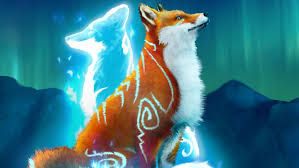 3. B	 TÝDENNÍ PLÁN 25. týden	(19. 2. – 23. 2. 2024)                     19.2. 2024 - plaváníPŘEDMĚTCO BUDEME UČIT?JAK SE MI DAŘÍ?JAK ZPRACOVÁVÁME?ČESKÝ JAZYKuč. str. 59PS str. 33Pracujeme s pamětnými řadami vyjmenovaných slov po B, L, M.Utvořím s (VS) výstižné věty.Rozlišuji homonyma. uč str. 59/2a, 4Umím vyjmenovaná slova po B, L, M.ČESKÝ JAZYKPS – bílá vyjmenovaná slova str.11 – 15 PS (VS – fialový) str. 11 - 13Pracujeme s pamětnými řadami vyjmenovaných slov po B, L, M.Utvořím s (VS) výstižné věty.Rozlišuji homonyma. Zkouším vyjmenovaná slova po M.Testík – vyjmenovaná slova po B, L, MČTENÍ,        PSANÍuč. str. 72 – 73Dokážu číst se správnou intonací.Odpovím na otázky k textu.Scénické čtení – pracuji s textem.Zkouším zadanou báseň.ČTENÍ,        PSANÍPísankaPřepis textu s vyjm. slovy.MATEMATIKAuč. str. 52, 55 - 58PS 2. díl str. 7/6 - 8)Modelujeme tvary ze dřívek.Tvoříme histogram. Pracuji se sčítacími trojúhelníky.Sčítám a odčítám trojciferná číslapod sebou.Rýsujeme trojúhelníky, měříme jejich strany a vypočítáme jejich obvod.Umím zpaměti násobilku 1- 10.Fialový početník (dva sloupečky – vybrat náhodně)Bílý početník 2 - (dva sloupečky – vybrat náhodně)Bílý početník 4 - (dva sloupečky – vybrat náhodně)PRVOUKAPS str. 44 - 45uč. str. 48Živá přírodaVyjmenuji společné vlastnosti živých organismů.Zařadím vybrané zástupce do základních skupin.Pracuji s odborným textem a zaznamenám výpisky do sešitu.Zopakuji si stavbu houby.PS str. 44 – 45ANGLICKÝ JAZYKuč. str. 26 – 28PS str. 24 - 25Unit 3 - Small creaturesPracuji s novou slovní zásobou.Umím vazby:It´s a bee. It´s yellow and brown.They´re bees. They´re yellow and brown.Tvořím množná čísla:Etc.: a bee – bees        a butterfly – butterflies ……Instructions:Open your book.    Close your book. Listen.                    Clap your hands. Look.                      Stamp your feet. Sing.                       Jump.Draw.                      Wave your arms.Run.                        Turn around. Touch.                     Walk.Eat.                          Drink.Hop.                         Fly.